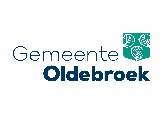 Advies aan de informateur / CoalitieonderhandelaarsAanleiding

Bijgaand ontvangt u een eerste concepttekst voor een breed bestuursakkoord zoals verzocht door informateur Bort Koelewijn. Deze tekst is uitsluitend ambtelijk tot stand gekomen met als basis de door de raadspartijen ingebrachte thema’s ten behoeve van het debat op 5 april 2018 en het verslag van dit debat. Het is ons niet gelukt eea tot twee kantjes te beperken Uiteraard kunnen en willen we ambtelijk ondersteunen bij uw vervolgproces door informatie toe te lichten, vragen te beantwoorden en te adviseren over wensen, beelden en onderhandelingsresultaten.Thema verhouding overheid en samenlevingVerbindende democratie: Samen sterk De gemeente is er voor de samenleving. Wij gaan bij alles als eerste uit van de behoeften, de inbreng, het initiatief en de eigen kracht van onze inwoners. We willen hen de ruimte geven om zelf en met elkaar de koers te bepalen in de dorpen. Als gemeente sluiten wij aan bij inwonersinitiatieven en dorpsagenda’s. Wij bewegen mee met nieuwe trends en ontwikkelingen binnen onze (financiële) mogelijkheden. De samenleving is aan verandering onderhevig en dat geldt dus ook voor de rol als lokale overheid. Dit heeft aandacht op bestuurlijk, organisatorisch, vakinhoudelijk en beleidsmatig vlak. Ook waar wij als gemeente zelf het voortouw nemen voor beleid of een project, betrekken wij de inwoners zo goed mogelijk. Oldebroek voor Mekaar (OvM)Uitgangspunt is het streven naar een samenleving waarin inwoners, ondernemers, maatschappelijke organisaties en gemeente elkaar stimuleren om zelf verantwoordelijkheid te nemen en actief bij te dragen aan de gemeenschap. De kern is: we doen het samen in een respectvolle omgang met elkaar. Dat is Oldebroek voor Mekaar. OvM staat voor een andere rol van de gemeente: meedenken met en aansluiten bij initiatieven van bewoners, organisaties en ondernemers. Dat heet overheidsparticipatie. We zien Oldebroek voor Mekaar als blijvende benadering en motto, voor meer verantwoordelijkheid en zelfsturing van onze samenleving en voor een andere, aansluitende, overheid. Een gemeente met een positieve grondhouding naar initiatieven van ondernemers en inwoners: “ja het kan, mits” en niet “nee het kan niet, tenzij”. Daarbij houden we het algemeen belang in het oog, naast individuele belangen. Het is belangrijk om OvM verder te ontwikkelen en intensiveren. Wij willen inwoners aan de voorkant van bestuursopdrachten betrekken. Meer gesprek raad - samenleving (verbindende democratie)Meer invloed, verantwoordelijkheid en beslisruimte voor inwoners: dat is een vorm van democratie.  Deze maatschappelijke democratisering staat naast – niet tegenover - de gekozen vertegenwoordigende democratie van de gemeenteraad. Wij willen beide zo goed mogelijk verbinden. De raad wil meer in contact komen met inwoners en ook verbonden zijn met initiatieven vanuit de samenleving.  We houden open startgesprekken, waarin inwoners en gemeenteraad bij het begin van beleids- en besluitvormingsprocessen de dialoog aangaan. Dat vraagt om (nieuwe)  werkvormen zoals raadsgesprekken met de samenleving, een gemengde werkgroep (OvM) met raadsleden en inwoners, een internet burgerpanel en het persoonlijk uitnodigen aan inwoners om mee te doen, bijvoorbeeld via een steekproef / loting.OmgevingswetTijdens deze raadsperiode zal de Omgevingswet op 1-1-2021 in werking treden. Uitgangspunten zijn: Minder en overzichtelijk regels, meer ruimte voor initiatieven, lokaal maatwerk en vertrouwen. Dit sluit aan op Oldebroek voor mekaar. Het motto van de wet is: ‘ruimte voor ontwikkeling, waarborgen voor kwaliteit’. De Omgevingswet vraagt om een andere werk- en denkwijze van overheden, inwoners en bedrijven en vraagt de komende periode een grote investering in capaciteit en financiële middelen. Waar mogelijk trekken we op met Elburg en Nunspeet met behoud van de lokale inkleuring. Thema bestuurlijke omgeving (gemeentelijke en regionale samenwerking)Als gemeente Oldebroek hebben we diverse relaties en samenwerkingsverbanden met Verbonden Partijen en omliggende gemeenten. Voortzetting van de huidige samenwerkingsverbanden houdt in dat we niet tornen aan de bestaande afspraken in H2O-verband (Bedrijvenpark, ICT, Uitkeringsadministratie, Inkoop en Bezwaarschriftenadviescommissie) en de samenwerking in SNV-verband ongewijzigd voortzetten. De regio Zwolle is belangrijk voor Oldebroek op het gebied van economie, A28, arbeidsmarkt en onderwijs. In deze samenwerking met de succesvolle regio Zwolle wordt een hogere bijdrage én steviger participatie van de deelnemers verwacht. We beraden ons op welke wijze en in welke clusters we participeren. De NEO-samenwerking is primair gericht op het zo optimaal mogelijk van dienst zijn van onze inwoners, bedrijven, instellingen, organisaties  en gasten. Vanuit dat hoofddoel en met het behoud van de eigen identiteit, bestuurlijke nabijheid en beleidsvrijheid van onze gemeente als uitgangspunt, gaan we de netwerksamenwerking verder borgen, uitbouwen en versterken. In 2022 is NEO een aantoonbaar effectieve, alle relevante gemeentelijke taakonderdelen omvattende en goed geregisseerde netwerksamenwerking, die waar nodig op onderdelen versterkt is met functionele eenheden bijvoorbeeld volgens het gastheermodel. Ook binnen de SNV en in andere bredere samenwerkingsverbanden trekken we als NEO-partners gezamenlijk op.Thema zorg (sociaal domein; werk en inkomen)Zorg en ondersteuning Het kernwoord voor de komende periode is preventie. We blijven inzetten op het versterken van de eigenkracht bij onze inwoners en onze buurten (zoals: krachtstroom, ondersteuning vrijwilligers en mantelzorgers, ondersteuning van maatschappelijke initiatieven).  Scholen, kerken, verenigingen en maatschappelijke instellingen worden intensief betrokken bij het gemeentelijk beleid en kunnen een signaleringsfunctie vervullen. Ondersteuning, zorg, en waar nodig bescherming, moet beschikbaar blijven voor hen die zich in kwetsbare omstandigheden bevinden en het op eigen kracht niet meer lukt. Belangrijke uitgangspunten hierbij zijn: dichtbij huis, kleinschalig en laagdrempelig. Wij denken daarbij aan algemene voorzieningen voor dagbesteding, versterking platform informele ondersteuning, meer coaches beschikbaar voor uitkeringsgerechtigden. Vanuit het rijk wordt een nieuwe aanpak voorgeschreven voor personen met verward gedrag. We willen onze inwoner met een zorgvraag zo snel mogelijk helpen, met een brede blik, maar met één aanspreekpunt. Daarbij bieden wij maatwerk en bij de keukentafelgesprekken stellen wij de inwoner centraal. Waar mogelijk bieden we keuzevrijheid in het zorgaanbod. Het Sociaal Team moet voldoende bemenst en toegerust zijn om onze ambities waar te maken. Vrijwilligerswerk en mantelzorg verdienen grote waardering en willen wij stimuleren en ondersteunen. Eenzaamheid blijft een groot sociaal vraagstuk en vraagt om een langdurige, intensieve aanpak. We zetten actief in om mensen met een afstand tot de arbeidsmarkt met maatwerktrajecten te helpen om eigen inkomen te genereren (bijv. met bestrijding van armoede en schuldenproblematiek). Bij ondersteuning vanuit de Participatiewet mag een tegenprestatie worden verwacht. De gemeente Oldebroek geeft in de periode 2018-2022 zelf het goede voorbeeld met stageplaatsen en leerwerkplekken als werkgever voor mensen met een afstand tot de arbeidsmarkt. Elk kind gunnen wij de mogelijkheid om deel te nemen aan activiteiten die te maken hebben met cultuur of sport. Wij ondersteunen scholen bij het aanbieden van Passend onderwijs, dichtbij huis. Wij zorgen voor constructieve samenwerking tussen CJG - onderwijs - jeugdhulp; juiste ondersteuning van het kind en de ouders is onontbeerlijk. We willen dat Oldebroek ook aantrekkelijk is voor de jeugd. Daarover willen we met de jeugd in gesprek om hun wensen te inventariseren en hun eigen rol daarin te bespreken.Financieel gezien is er een grote uitdaging om de uitgaven in het Sociaal Domein bij minimaal gelijkblijvende rijksbudgetten te continueren. Ons uitgangspunt blijft dat hulp beschikbaar blijft voor hen die het nodig hebben: jong en oud. Dat vraagt van ons keuzes! Wij zetten in op algemene voorzieningen en een efficiëntere inzet van middelen waar mogelijk. Om de uitgaven voor jeugd in de hand te houden wordt een aantal interventies ingezet. Naast de financiële aspecten willen we sturen op kwaliteit.Thema wonenGoed wonen voor iedereen in de kernen van de gemeente Oldebroek. Om deze doelstelling te halen moeten we inspelen op een aantal trends, zoals de vergrijzing, de afnemende groei van het aantal huishoudens, de huishoudens die kleiner worden, de verduurzamingsopgave en het langer thuis blijven wonen van jongeren, ouderen en kwetsbare personen. Een deel van de woningvoorraad is geschikt om  aan te passen aan die ontwikkeling. Bij nieuwbouw willen we inspelen op levensbestendige woonvormen waar lokaal behoefte aan is. Waar mogelijk nemen we drempels weg door startersleningen en duurzaamheidsleningen aan te bieden. Een goede samenwerking met de woningcorporaties is onmisbaar om ‘goed wonen’ mogelijk te maken. Dat vraagt ook flexibiliteit van de corporaties in het creëren van aanbod voor startende jongeren, éénpersoonshuishoudens en andere doelgroepen. In de prestatieafspraken hebben het verduurzamen van de woningvoorraad, het bevorderen van de doorstroming en het uitbreiden van het aantal huurwoningen prioriteit. Bij de uitbreiding van de woningvoorraad ligt de focus op de kernen Wezep en Oldebroek die zijn aangewezen als groeikernen. In de kleine kernen zal met name worden gebouwd naar behoefte, waarbij de focus ligt op het leefbaar houden van de kernen. De  realisatie van nieuwe woningen heeft bij voorkeur plaats op inbreidingslocaties; wanneer deze locaties onvoldoende beschikbaar zijn, wordt er gekeken naar geschikte uitbreidingslocaties. Thema duurzaamheidDe gemeente Oldebroek wil een duurzame samenleving voor haar inwoners. Daarvoor zijn een routekaart en het uitvoeringsprogramma Klimaat Neutraal Oldebroek 2050 opgesteld. Daaraan geven we verder uitvoering. Waar mogelijk intensiveren we de maatregelen. We realiseren ons daarbij dat duurzaamheid niet tegen elke prijs kan worden gerealiseerd.Dit betekent onder meer energie besparen, duurzame energie opwekken en geen fossiele brandstoffen meer gebruiken in de gemeente. De gemeente heeft een voorbeeldfunctie en gaat daarom toewerken naar een klimaat neutrale organisatie in 2025. Het is belangrijk dat iedereen in Oldebroek mee doet om de energietransitie te kunnen laten slagen. De gemeente wil dan ook inzetten op het zoveel mogelijk stimuleren en faciliteren van inwoners, bedrijven en verenigingen/stichtingen die voor hun vastgoed duurzaamheidsmaatregelen willen nemen. Ook duurzame initiatieven die vanuit de samenleving komen, bijvoorbeeld vanuit dorpsgroepen of een energiecoöperatie worden ondersteund. Als het gaat om grootschalige duurzame energieopwekking, zoals zonneparken, dan wordt duidelijk gemaakt waar en onder welke ruimtelijke en maatschappelijke voorwaarden dergelijke initiatieven kunnen plaatsvinden. Met de woningcorporaties worden verdere concrete afspraken gemaakt over het verduurzamen van hun woningbestand. Nieuwbouwplannen willen we zo mogelijk gasloos realiseren. Verder wordt aandacht gegeven aan het vergroenen van de bebouwde omgeving.Afval is een belangrijke pijler onder het duurzaamheidsbeleid van de gemeente. Wij willen ons inzetten om samen met de regiogemeenten het hergebruiken en recyclen van grondstoffen uit afval maximaal te stimuleren. De realisatie van de landelijke VANG-doelstellingen (75% afvalscheiding en 100 kg huishoudelijk restafval per inwoner per jaar) vormt het uitgangspunt. Het halen van de VANG-doelstellingen zal een positieve bijdrage leveren aan de ambitie tot een klimaatneutrale samenleving. Wij stimuleren een circulaire economie, waarbij afval niet langer afval is maar grondstof voor nieuwe producten. Voor het realiseren van deze ambitie is cultuurverandering nodig die ondersteund wordt door een financiële prikkel op restafval. Op dit moment worden kunststofverpakkingen, metalen en drankenkarton achteraf gescheiden bij onze afvalverwerker. Wij willen onderzoeken of deze vorm van nascheiden ook in de toekomst voor Oldebroek de beste methode is of dat we over willen gaan naar een vorm van bronscheiding (scheiden aan huis). We zetten ook in op de aanpak van zwerfafval en afvaldump. We willen samen met Elburg en Nunspeet onderzoek doen naar een afvalbrengstation waar inwoners (grove) grondstoffen kunnen aanbieden. Thema leefbare woonkernen én buitengebiedDorpsgericht werkenWe hebben in de Oldebroek vitale gemeenschappen, die vanuit eigen kracht en verantwoordelijkheid willen bijdragen aan het samenleven in Oldebroek en binnen de verschillende dorpen. Wij willen verder werken aan de leefbaarheid in de dorpen en het buitengebied. Speerpunt is dorpsgericht te werken, aansluitend bij het karakter van elk dorp en elke streek. Dit krijgt onder andere gestalte in het dorpsgericht werken door samenwerking van onze dorpscontactambtenaren met dorps- en wijkgroepen. Dit kunnen ook buurtgroepen en initiatieven in het buitengebied zijn.We willen maatschappelijke en particuliere initiatieven, het verenigingsleven en breedtesport stimuleren, zodat de sociale binding versterkt wordt. Daartoe brengen wij ook inwoners in buurten met elkaar in gesprek.VoorzieningenWij stimuleren en faciliteren dorps- en buurtinitiatieven en dorpsagenda’s. Het voorzieningenniveau is belangrijk voor de leefbaarheid van de dorpen. Te denken valt aan een basisschool, dorpshuis, sportmogelijkheden en speelplekken voor kinderen. Voor de jeugd moeten er mogelijkheden zijn voor activiteiten en recreatie. We gaan daarvoor met jeugd en jongeren zelf in gesprek over behoeften en mogelijke initiatieven; dat kan per kern verschillen.De openbare ruimte heeft een rol in de leefbaarheid van de dorpen. Groen verdient extra aandacht en moet bevorderd worden in de bebouwde omgeving. Betrokkenheid van inwoners bij het beheer en onderhoud stimuleren we. Kinderen moeten op loopafstand kunnen spelen en bewegen. We faciliteren en adviseren inwoners bij het zelfbeheer en onderhoud van groenstroken, speelplekken en accommodaties. We stellen een beleid voor speelplekken op. Behoud landschap De gemeente Oldebroek heeft een mooi en afwisselend landschap. Deze waardevolle natuur, zoals bos, heide, houtwallen en het open weidegebied moeten behouden blijven. De agrarische sector is een belangrijke partner om het buitengebied leefbaar te houden; ook als het gaat om natuurbeheer en behoud van het landschap. Recreatie en toerisme dragen ook bij aan de leefbaarheid en duurzaamheid van het buitengebied. Van belang is daarbij een balans te vinden tussen de diverse gebruikers en activiteiten, zodat ze elkaar niet belemmeren, maar waar mogelijk versterken.  Thema veiligheidWe zetten in op een integrale aanpak van veiligheid. De buitengewoon opsporingsambtenaren (Boa’s) worden primair ingezet op de aanpak van overlast in de openbare ruimte.  Ook pakken we middelengebruik (zowel alcohol als drugs) aan. We werken daarbij aan preventie, bijvoorbeeld door middel van voorlichting, en aan de aanpak van productie van en handel in drugs.Thema verkeer / bereikbaarheidVerkeer is onlosmakelijk verbonden met onze maatschappij. Verkeer legt een druk op de openbare ruimte (leefbaarheid) en brengt ook risico’s met zich mee (onder meer verkeersonveiligheid, parkeerproblemen en sluipverkeer).In samenspraak met bewoners en dorpsgroepen gaan we inzichtelijk maken waar de verkeersveiligheid verbetering behoeft, sluipverkeer ingedamd moet worden en waar de leefbaarheid onder druk staat. We combineren dit met het opstellen van het Gemeentelijk Verkeers- en Vervoersplan (GVVP), samen met de gemeente Elburg en Nunspeet. Naast de intergemeentelijk componenten is daarin uitdrukkelijk ruimte voor de lokale vraagstukken. In dit plan zal het fietsen een prominente plek krijgen. De verkeerscirculatie in Wezep heeft onze specifieke aandacht in verband met het verplaatsen van de aansluiting van Wezep op de A28.Thema financiën en belastingdrukWe staan voor een forse financiële opgave. We hebben minimaal € 2 miljoen structureel tekort op onze meerjarenbegroting. Dit komt met name door een  structureel tekort binnen het sociaal domein van € 2 miljoen en het wegvallen van structurele precario opbrengsten van € 1,3 miljoen vanaf 2022. We verwachten dat het tekort binnen het sociaal domein het maximaal bedrag is en naar verwachting lager wordt bij toepassing van het objectief verdeelmodel vanaf 2020. Om een meerjarig sluitende begroting aan te bieden is het nodig keuzes te maken. Daarbij sluiten we niet uit dat belastingen moeten worden verhoogd. Niet onbelangrijkWellicht ten overvloede het volgende: Hoewel het niet direct thema’s voor een bestuursakkoord hoeven te zijn, zien we een aantal thema’s waarbij we adviseren deze in de coalitieonderhandelingen te betrekken teneinde onduidelijkheid en/of onenigheid te voorkomen op het moment dat de nieuwe coalitie al op koers is. Het gaat dan om:VrachtwagenparkeerplaatsenFijnstof / Geluidsoverlast A28Recreatieparken / illegale bewoningOnderwerp: Onderwerp: Van: Maurits van de Geijn (gemeentesecretaris)Datum: 12 april 2018CC: Hans Tabak (griffier)Kenmerk: 1005452